Complaint formYour contact detailsSurname*	First name*Street + no.*Postcode* 	Municipality/city*Telephone or mobile phone number:E-mail address:*required fieldsYour complaintDate:Subject: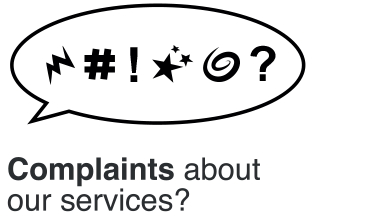 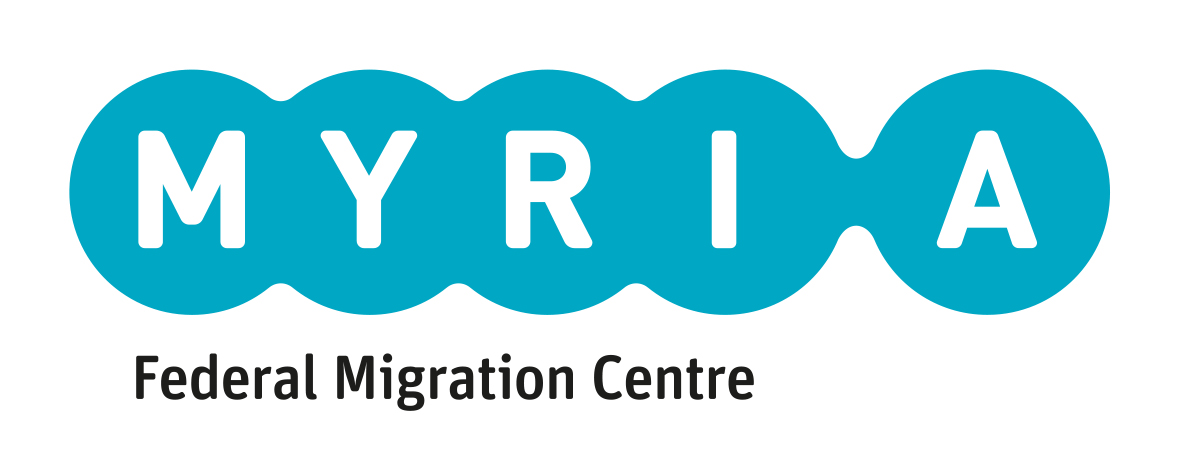 (Write your complaint here)